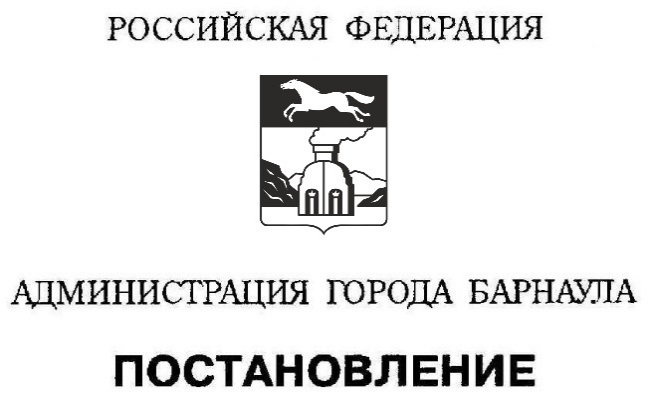 КОМИТЕТ ПО ОБРАЗОВАНИЮГОРОДА БАРНАУЛАПРИКАЗ"___13__" ___12___ 2016   	      № 23660 - оснОб     итогах      проведения муниципального         этапа всероссийской  олимпиадышкольников по  литературеВ соответствии с приказом комитета по образованию города Барнаула  от 14.11.2016 №1858-осн «О проведении муниципального этапа всероссийской олимпиады школьников в 2016 году»                  ПРИКАЗЫВАЮ:1. Утвердить список победителей и призеров муниципального этапа всероссийской олимпиады школьников по литературе  (далее - Олимпиада) (приложение).2. Объявить благодарность директору МБОУ «СОШ №55»                        Мироновой Т.Г., руководителю муниципального методического объединения учителей русского языка и литературы Вершининой Т.А. за организацию работы по проведению Олимпиады.3. Контроль за исполнением приказа возложить на начальника отдела общего образования Бологову Л.И.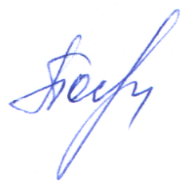 Председатель  комитета                                                                      Н.В.ПолосинаСПИСОКпобедителей и призеров муниципального этапа всероссийской олимпиады школьников по литературе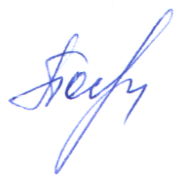 Председатель  комитета                                                                           Н.В.ПолосинаПриложение                                                              к приказу комитета                                                       по образованию города Барнаула                                                           от 13.12.2016   № 2366 - осн№ФИООбщеобразовательная организацияРезультат7  класс7  класс7  класс7  классСавченко Дарья МБОУ «Гимназия №69»победительГубкина АлинаМБОУ «Лицей №101»призерКозелкова СофьяМБОУ «Гимназия №79»призерПодгаевская АлександраМБОУ «Лицей №130 «РАЭПШ»призерЕршова СофьяМБОУ «Гимназия №22»призерБирюкова Олеся МБОУ «Гимназия №74»призерКисляк УльянаМБОУ «Гимназия №22»призерФедоров Федор  МБОУ «Гимназия №40» имени Народного учителя СССР Овсиевской Руфины СерафимовныпризерЧеснакова ЕлизаветаМБОУ «СОШ №50»призерАндрейчук Диана МБОУ «Лицей №112»призерКопытенкова Лиана МБОУ «Лицей №129» имени Сибирского батальона 27-й стрелковой дивизиипризерУрусова КсенияМБОУ «СОШ №127»призерНебесных Софья МБОУ «Лицей №122»призерВеряскина Софья МБОУ «Гимназия №42»призерЕньшна ЕвгенияМБОУ «Лицей «Сигма»призерПостникова Марина МБОУ «Гимназия №131»призерХарламова СофьяМБОУ «Гимназия №80»призерПлотникова Екатерина  МБОУ «СОШ №128 с углубленным изучением отдельных предметов»призерМамонова Екатерина МБОУ  «Гимназия №131»призерБычкова Виктория МБОУ «Лицей №112»призерКулясов Артем МБОУ «СОШ №128 с углубленным изучением отдельных предметов»призерСтихарева ПолинаМБОУ «Лицей №101»призерМазурова Елена  МБОУ «СОШ №31»призерШершова АнастасияМБОУ «СОШ №126»призерЧерных ДарьяМБОУ «СОШ №55»призер8 класс8 класс8 класс8 классСтрукова Вера ЮрьевнаМБОУ «Лицей №121»победительКазанцева ЛюбовьМБОУ «Гимназия №42»призерМуравьева АнгелинаМБОУ «СОШ №126»призерНестеров Иван АлексеевичМБОУ «Гимназия №74»призерПоволоцкая Светлана МБОУ «Гимназия №27» имени Героя Советского Союза В.Е. СмирновапризерБирюкова Мария МБОУ «Гимназия №85»призерБурлакова ПолинаМБОУ «Гимназия №22»призерКоршунова Дарья МБОУ «Лицей №121»призерГлушанина Мария МБОУ «Гимназия №69»призерМедведева Ксения МБОУ «Гимназия №40» имени Народного учителя СССР Овсиевской Руфины СерафимовныпризерПротопопова МарияМБОУ «СОШ №53 с углубленным изучением отдельных предметов»призерСафронова Екатерина МБОУ «СОШ №38 с углубленным изучением отдельных предметов»призерХрамченкова  ЯнаМБОУ «Лицей №101»призерКопылова Алина МБОУ «СОШ №49»призерОглоблина Елизавета МБОУ «Гимназия №74»призерСергеева АмалияМБОУ «СОШ №53 с углубленным изучением отдельных предметов»призерХомутова Дарья МБОУ «Лицей №112»призерВдовина ТатьянаМБОУ «Гимназия №42»призерКоченко Дарья МБОУ «Гимназия №80»призерСтадник ЕкатеринаМБОУ «СОШ №126»призерГрешных АннаМБОУ «Гимназия №42»призерДедушева АнастасияМБОУ «Гимназия №45»призерКазазаева НатальяМБОУ «Лицей «Сигма»призерЛаптева Анна МБОУ «Лицей №124»призерБибекина Юлия МБОУ «Гимназия №69»призерБондаренко АринаМБОУ «Лицей №101»призерПущина Анна МБОУ «СОШ №59»призерХитрун Виктория МБОУ «СОШ№103»призерБондаренко МарияМБОУ «Лицей №112»призер9 класс9 класс9 класс9 классШумилин Алексей МБОУ «Гимназия №27» имени Героя Советского Союза В.Е. Смирнова»победительТроянова Юлия МБОУ «СОШ №93»призерРубашанова Андреина МБОУ «Гимназия №40» имени Народного учителя СССР Овсиевской Руфины СерафимовныпризерЗверев Антон МБОУ «Лицей №124»призерНикулина ТатьянаМБОУ «СОШ №123»призерИванцова Елена МБОУ «Гимназия №69»призерТимофеева АннаМБОУ «Гимназия №22»призерБаумтрог НинаМБОУ «Гимназия №80»призерПолуэктов Лев МБОУ «СОШ №59»призерАлександрова Анфиса МБОУ «Гимназия №27» имени Героя Советского Союза В.Е. Смирнова»призерИванова АннаМБОУ «Гимназия №45»призерСоловьёва Влада МБОУ «Лицей №129» имени Сибирского батальона 27-й стрелковой дивизиипризерКарагачева Снежана МБОУ «Лицей №122»призерАгафонова Алина МБОУ «Гимназия №74»призерТерехова Арина МБОУ «СОШ №31»призерСтолповская Вероника МБОУ «Гимназия №27» имени Героя Советского Союза В.Е. Смирнова»призерБородулина Настя МБОУ «СОШ №98»призерЖаворонков БогданМБОУ «СОШ №127»призерСелянская АннаМБОУ «Лицей №73»призерДеревнина АленаМБОУ «СОШ №127»призерМихайлова Милана МБОУ «Гимназия №85»призерБорсукова ДарьяМБОУ «СОШ №55»призерЗырянова СофьяМБОУ «СОШ №102»призерМазаева МиленаМБОУ «Гимназия №123»призерКомоедова Александра МБОУ «СОШ №128 с углубленным изучением отдельных предметов»призерЧурилова Елизавета МБОУ «Гимназия №40» имени Народного учителя СССР Овсиевской Руфины СерафимовныпризерИгнатенко Анастасия МБОУ «СОШ №64»призерСавочкина Ангелина МБОУ «СОШ №38 с углубленным изучением отдельных предметов»призерНовомлинская МаринаМБОУ «Гимназия №85»призер10 класс10 класс10 класс10 классВидякова Анастасия МБОУ «Лицей №122»победительБулдукян Полина МБОУ «Лицей №112»призерМячин Сергей МБОУ «СОШ №117»призерУсольцева ПолинаМБОУ «Лицей №124»призерВебер Анастасия МБОУ «Лицей №124»призерЛогункова Софья МБОУ «Гимназия №85»призерПоломошнова ЕлизаветаМБОУ «Гимназия №123»призерВервайн Татьяна МБОУ «СОШ №127»призерСибуль ДаринаМБОУ «Гимназия №22»призерПотапова ЮляМБОУ «Лицей №73»призерГуляева Ольга МБОУ «СОШ №64»призерСтрокина Карина МБОУ  «Гимназия №131»призерЩербакова Елизавета МБОУ «Гимназия №69»призерСоловьева Анастасия МБОУ «Лицей №129» имени Сибирского батальона 27-й стрелковой дивизиипризерБухтиярова АннаМБОУ «СОШ №98»призерЛаврищева МарияМБОУ «Лицей №130 «РАЭПШ»призерХоменская МарияМБОУ «Гимназия №45»призерЖелудева Татьяна МБОУ «Гимназия №80»призерКурбанова ЭсмираМБОУ «СОШ №110»призерЛевченко ЕкатеринаМБОУ «СОШ №126»призерБукреева Анна МБОУ «Гимназия №27» имени Героя Советского Союза В.Е. Смирнова»призерАтабаева Ольга МБОУ «Гимназия №69»призерВоробьева СофьяМБОУ «Гимназия №79»призерКульгускина МарияМБОУ «Лицей №101»призерСуханова ЮлияМБОУ «Гимназия №123»призерСеношенко Рада МБОУ «Лицей №124»призерШевлякова ЕкатеринаМБОУ «Гимназия №22»призер11 класс11 класс11 класс11 классБоднар Юлия МБОУ «СОШ №127»победительМолодов  ИванМБОУ «СОШ №114 с углубленным изучением отдельных предметов «математики»призерКупцова АлинаМБОУ «Гимназия №42»призерПантелеева Полина МБОУ «Гимназия №85»призерРязанова Светлана МБОУ «Лицей №124»призерДьякова СофьяМБОУ «Гимназия №22»призерКуличнова АлинаМБОУ «Гимназия №22»призерГагельганс Екатерина МБОУ «СОШ №31»призерКнязева АннаМБОУ «Гимназия №80»призерКрюкова Елизавета МБОУ «Гимназия №42»призерСлободянник Юлия МБОУ «Гимназия №74»призерБауэр АннаМБОУ «СОШ №128 с углубленным изучением отдельных предметов»призерЕльникова КсенияМБОУ «СОШ №126»призерСабо Кристина МБОУ «СОШ №59»призерЗаболуева Ангелина МБОУ «Гимназия №40» имени Народного учителя СССР Овсиевской Руфины СерафимовныпризерШугаева АлёнаМБОУ «СОШ №120»призерКононова АленаМБОУ «СОШ №127»призерКашперова КаринаМБОУ «СОШ №63»призерКостюкова Юлия МБОУ «СОШ №117»призерКуклева АннаМБОУ «СОШ №126»призерЛебедева ВалерияМБОУ «Лицей «Сигма»призерМоисеенко ВикторияМБОУ «Гимназия №22»призерЧеркасова ДарьяМБОУ «Гимназия №123»призерМатвиенко ЕленаМБОУ «Гимназия №22»призерХудякова Валерия МБОУ «Гимназия №40» имени Народного учителя СССР Овсиевской Руфины Серафимовныпризер